METRO ATHLETICS 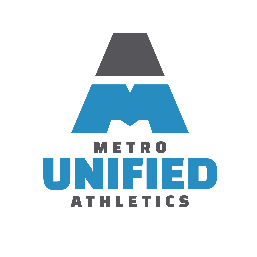 UNIFIED JAMBOREE REGISTRATIONDate: Tuesday, May 30th   Time: 9:30 am sharp  to 2:30 pm Please prepare in advance for arrivals and departures as our timeline is tightLocation: Memorial Composite High School – 50 Westerra Centre, Stony Plain, ABRegistration Deadline: Friday, May 5th, 2023Registration Fee: There is a $10 per participant fee, invoices will be sent to schools after the event. E-mail completed digital registration forms to shawn@metroathletics.ca, please do not print and hand write the information. Please title your file with your school name. For more information on this event, please refer to the Information Package or email Shawn.Photo/Video Consent: The school has obtained the written consent of parents and guardians to allow the Alberta Schools’ Athletic Association (ASAA) and Special Olympics Alberta (SOA) to use or publish pictures or videos of the students’ participation in ASAA and SOA activities. This includes, but is not limited to, use for the promotion of Unified Sports, a division of SOA, via photos and videos on social media, collecting photos and videos as stock images for future use, and photos and video collected and published by the media to cover the event. If a student does not have photo/video consent, please have the student step out of large group photos and team photos taken by the event photographer.Check or type an “x” into the box on the row of the students’ name to indicate that consent has been obtained.Food Allergies: Lunch will be provided at this event for anyone listed on the registration form. Please indicate if any participants have food allergies. We can accommodate Gluten and Vegetarian concerns. All other concerns, the participants should bring their own lunch.Registration Reminders: Please remember that Competitive Full Rostered teams must have a minimum of 9 different participants listed. 5 Athletes (2 for Basketball, 2 for Bocce and 1 for Bean Bag) and 4 Partners (1 for Basketball, 2 for Bocce and 1 for Bean Bag). You may have more than 9, as Basketball rosters can be more than just 3 participants per team, 6 is recommended.If you are registering a Competitive Full rostered team, please make sure to identify which BBT, BOC & BBall teams are matched up together.Teams are permitted to compete in the Competitive division, even if they do not have a full rostered team, they are just unable to win the banner without a full roster, but they can win that sports individual medals.Recreational teams can be registered as follows: Athletes & Partners playing basketball cannot participate in Bocce & Bean Bag, as the schedules will conflict as Basketball runs in the morning and afternoon.  Athletes and Partners playing Bean Bag, can play Bocce as well, as Bean Bag will run in the morning, and Bocce in the afternoon. Should we have high numbers of registrations we may have to limit participation in just one sport.UNIFIED COACHES:Mandatory: one head coach and the contact information for that coach. Contact information for assistant coaches is optional.UNIFIED BASKETBALL REGISTRATIONUnified Basketball Teams: Minimum two athletes and one partner per team. Please add extra rows/tables below if you are registering more participants/teams than space given.Is this team part of a fully rostered team? Y/NIs this team part of a fully rostered team? Y/NIs this team part of a fully rostered team? Y/NIs this team part of a fully rostered team? Y/NUNIFIED BEAN BAG TOSS REGISTRATIONUnified Bean Bag Toss Teams:One athlete and one partner per team. Is this team part of a fully rostered team? Y/NIs this team part of a fully rostered team? Y/NIs this team part of a fully rostered team? Y/NIs this team part of a fully rostered team? Y/NIs this team part of a fully rostered team? Y/NIs this team part of a fully rostered team? Y/NIs this team part of a fully rostered team? Y/NIs this team part of a fully rostered team? Y/NUNIFIED BOCCE REGISTRATIONUnified Bocce Teams:Two athletes and two partners per team. Is this team part of a fully rostered team? Y/NIs this team part of a fully rostered team? Y/NIs this team part of a fully rostered team? Y/NIs this team part of a fully rostered team? Y/NIs this team part of a fully rostered team? Y/NIs this team part of a fully rostered team? Y/N 
PLEASE BE SURE IF YOU HAVE FULL ROSTERED TEAMS, ALL LISTED TEAM MEMBERS ARE DIFFERENT.  ATHLETES OR PARTNERS CANNOT BE ON TWO SPORTS FOR A FULL ROSTERED TEAM.  THEY CAN HOWEVER BE ON THE FULL ROSTER BEAN BAG, AND THEN A SEPARATE BOCCE (COMP OR REC), OR VICE VERSA. IF UNSURE, PLEASE ASK!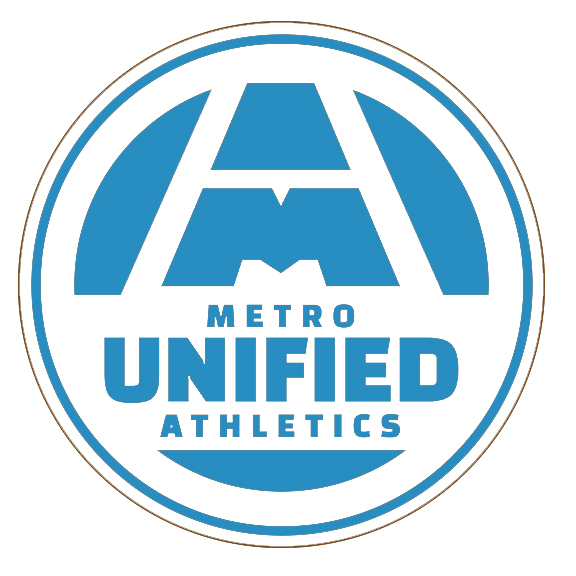 School Name:Main Contact:Contact #:Contact E-mail:Full NamePhone NumberE-mail AddressFood AllergiesHead CoachAssistant CoachesAssistant CoachesAssistant CoachesAssistant CoachesFull NameFull NameGradePhoto/Media ConsentFood allergiesAthletesAthletesAthletesAthletesPartnersPartnersPartnersRecreational or Competitive:Recreational or Competitive:Full NameFull NameGradePhoto/Media ConsentFood allergiesAthletesAthletesAthletesAthletesPartnersPartnersPartnersRecreational or Competitive:Recreational or Competitive:Full NameFull NameGradePhoto/Media ConsentFood allergiesAthletesAthletesAthletesAthletesPartnersPartnersPartnersRecreational or Competitive:Recreational or Competitive:Full NameFull NameGradePhoto/Media ConsentFood allergiesAthletesAthletesAthletesAthletesPartnersPartnersPartnersRecreational or Competitive:Recreational or Competitive:Full NameGradePhoto/Media ConsentFood allergiesAthletePartnerRecreational or Competitive:Recreational or Competitive:Full NameGradePhoto/Media ConsentFood allergiesAthletePartnerRecreational or Competitive:Recreational or Competitive:Full NameGradePhoto/Media ConsentFood allergiesAthletePartnerRecreational or Competitive:Recreational or Competitive:Full NameGradePhoto/Media ConsentFood allergiesAthletePartnerRecreational or Competitive:Recreational or Competitive:Full NameGradePhoto/Media ConsentFood allergiesAthletePartnerRecreational or Competitive:Recreational or Competitive:Full NameGradePhoto/Media ConsentFood allergiesAthletePartnerRecreational or Competitive:Recreational or Competitive:Full NameGradePhoto/Media ConsentFood allergiesAthletesPartnersRecreational or Competitive:Recreational or Competitive:Full NameGradePhoto/Media ConsentFood allergiesAthletesPartnersRecreational or Competitive:Recreational or Competitive:Full NameGradePhoto/Media ConsentFood allergiesAthletesAthletesPartnersPartnersRecreational or Competitive:Recreational or Competitive:Full NameGradePhoto/Media ConsentFood allergiesAthletesAthletesPartnersPartnersRecreational or Competitive:Recreational or Competitive:Full NameGradePhoto/Media ConsentFood allergiesAthletesAthletesPartnersPartnersRecreational or Competitive:Recreational or Competitive:Full NameGradePhoto/Media ConsentFood allergiesAthletesAthletesPartnersPartnersRecreational or Competitive:Recreational or Competitive:Full NameGradePhoto/Media ConsentFood allergiesAthletesAthletesPartnersPartnersRecreational or Competitive:Recreational or Competitive:Full NameGradePhoto/Media ConsentFood allergiesAthletesAthletesPartnersPartnersRecreational or Competitive:Recreational or Competitive: